Čj. NPU-311/101272/2022DODATEK č. 1k dohodě o podmínkách provedení záchranného archeologického výzkumuSmluvní stranyÚstav dějin umění AV ČR, v. v. i.,Husova 352/4110 00 Praha 1 – Staré Město IČ 68378033,  DIČ CZ68378033Zastoupený Doc. PhDr. Tomášem Winterem, Ph.D., ředitelem aSociologický ústav AV ČR, v. v. i.,Jilská 361/1110 00 Praha 1 – Staré Město IČ 68378025, DIČ CZ68378025Zastoupený Mgr. Jindřichem Krejčím, Ph.D., ředitelem aFilosofický ústav AV ČR, v. v. i.,Jilská 361/1110 00 Praha 1 – Staré Město IČ 67985955, DIČ CZ67985955Zastoupený PhDr. Ondřejem Ševečkem, Ph.D., ředitelem na straně jedné (společně dále „objednatel“)aNárodní památkový ústav, státní příspěvková organizaceIČ 750 32 333, DIČ CZ75032333se sídlem: Valdštejnské nám. 162/3, 118 01 Praha 1 - Malá Strana zastoupený PhDr. Jaroslavem Podliskou, Ph.D., ředitelem NPÚ ÚOP PrahaDoručovací adresa:Národní památkový ustav, územní odborné pracoviště v Praze, Na Perštýně 356/12, 110 00 Praha 1 –Staré Městobankovní spojení: Česká národní banka, č.ú.: 110007-60039011/0710 na straně druhé (dále „zhotovitel“)uzavřely níže uvedeného dne, měsíce a roku dle ust. § 22 odst. 2 zákona č. 20/1987 Sb., o státní památkové péči v platném znění a § 1746 odst. 2 občanského zákoníku č. 89/2012 Sb. v platném znění tentoDODATEK č. 1k dohodě  o podmínkách provedení záchranného archeologického výzkumu.I.Předmět dohodyDne 2. 11. 2022 spolu smluvní strany uzavřely dohodu o podmínkách provedení záchranného archeologického výzkumu (dále jen „Dohoda“) v souvislosti se stavbou s názvem „Stavební oprava objektu Husova čp. 236/I – opatření k odstranění vlhkosti v 1.pp, Praha 1, ulice Husova 6, parc. č. 381, čp. 236/I, k. ú. Staré  Město“  (2. etapa), která bude  realizována na území         s archeologickými nálezy. Tato činnost je činností ve smyslu § 22 odst. 2 zákona č. 20/1987 Sb. o státní památkové péči a je jí vyvolána nutnost provedení záchranného archeologického výzkumu.V čl. III. odst. 2 Dohody smluvní strany sjednaly, že sazby za hodinu práce za jednotlivé profese uvedené v Příloze č. 1 Dohody jsou platné pro práce realizované do 31. 12. 2022. Od 1. 1. 2023 se budou ceny provedených prací řídit novým ceníkem zhotovitele, který se stane nedílnou součástí Dohody uzavřením dodatku mezi smluvními stranami.II.Smluvní strany tímto sjednaly, že sazby za hodinu práce za jednotlivé profese realizované dle Dohody od 1. 1. 2023 se účtují dle nového ceníku, který tvoří jako příloha č. 2 nedílnou součást Dohody.Ostatní ustanovení Dohody zůstávají nezměněna.III.Smluvní strany berou na vědomí, že tento dodatek č. 1 bude zveřejněn podle zák. č. 340/2015 Sb., zákon o registru smluv, ve znění pozdějších předpisů. Tento dodatek č. 1 zveřejní zhotovitel.Tento dodatek č. 1 nabývá platnosti dnem podpisu každou ze smluvních stran a účinnosti dnem uveřejnění v registru smluv.Účastníci tohoto dodatku č. 1 po jeho přečtení prohlašují, že souhlasí s jeho obsahem a potvrzují, že nebyl ujednán v tísni ani za jinak nápadně nevýhodných podmínek. Na důkaz toho připojují svoje elektronické podpisy.V Praze dne	V Praze dneDoc. PhDr. Tomáš Winter, Ph.D.ředitel Ústavu dějin umění AV ČR, v. v. i.,Mgr. Jindřich Krejčí, Ph.D.,ředitel Sociologického ústavu AV ČR, v. v. i.,PhDr. Jaroslav Podliska, Ph. D. ředitel NPÚ ú. o. p. v PrazeZhotovitelPhDr. Ondřej Ševeček, Ph.D.ředitel Filosofického ústavu AV ČR, v. v. i.,ObjednatelPřílohy:2.Ceník odborných prací NPÚ ÚOP v Praze pro rok 2023čj. NPU-311/100754/2022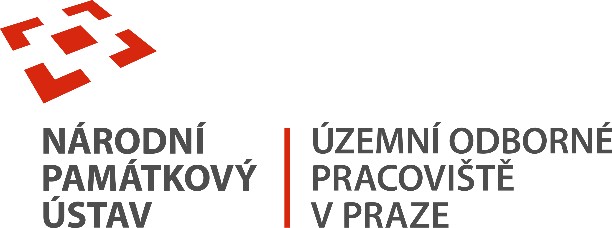   CENÍK ODBORNÝCH ARCHEOLOGICKÝCH PRACÍ NPÚ ÚOP PRAHA	* Jednotková sazba za odborně vyjmutý a posouzený hrob vychází z aktuálně platného ceníku odborné instituce.** Zjištění údajů o lokalitě na základě archivních pramenů; zajištění specializovaných průzkumů pro potřebu výzkumu).K výsledné částce za práce je připočteno DPH v platné sazbě.Platnost od:	01. 01. 2023Zpracoval:	Mgr. Cymbalak Kontroloval:   Ing. Dolínková Schválil:	PhDr. Podliska, Ph.D. Dne:	viz. datum el. podpisuNárodní památkový ústav, územní odborné pracoviště v Praze | Na Perštýně 356/12, 110 00 Praha 1T +420 234 653 111 | F +420 234 653 119 | E epodatelna@npu.cz | DS 2cy8h6t | IČO 75032333 | DIČ CZ75032333	1/1Archeolog NPÚ/jiný VŠ specialista (stavební historik, geolog)550Asistent výzkumu NPÚ460Konzervátor /restaurátor NPÚ460Terénní pracovník200Odborný dokumentátor260Vedoucí dokumentátor350Geodet310Malá mechanizace450Velká mechanizace550Převoz materiálu a nálezů (Kč/km)13Antropologická asistence* cena dohodouArchivní rešerše/specializovaný posudek** cena dohodouCena za zpracování archeologického výzkumuobvykle 45 % z ceny terénních prací